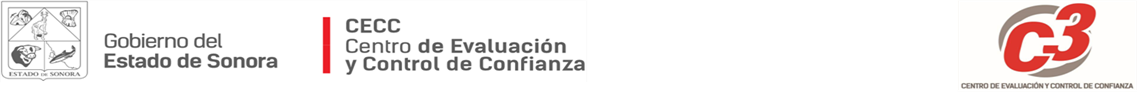 AVISO DE PRIVACIDAD INTEGRAL DEL REGISTRO DE VISITANTES AL CENTRO DE EVALUACIÓN DE CONTROL DE CONFIANZA DE CONFORMIDAD CON LO ESTABLECIDO EN LOS ARTICULOS 39, 40 Y DEMÁS RELATIVOS DE LA LEY DE PROTECCIÓN DE DATOS PERSONALES EN POSESIÓN DE SUJETOS OBLIGADOS DEL ESTADO DE SONORA.El Centro de Evaluación y Control de Confianza del Estado de Sonora, con domicilio en Blvd. Paseo Río Sonora Nº 180, Col. Villa de Seris, C.P. 83280 - Hermosillo, Sonora, es la responsable del tratamiento de los datos personales que nos proporcione, los cuales serán protegidos de conformidad con lo dispuesto en la Ley de Protección de Datos Personales en posesión de sujetos obligados del Estado de Sonora, y demás normatividad que resulte aplicable. FINALIDADES DEL TRATAMIENTO DE LOS DATOS PERSONALES:Sus datos personales recabados serán utilizados para mantener el control de las entradas y salidas de quienes ingresan al edificio público del Centro, y este tratamiento forma parte de las medidas de seguridad adoptadas al interior del mismo, de igual modo se comunica que no se efectuarán tratamientos de datos personales adicionales.DATOS PERSONALES SOLICITADOS Y RECABADOS: Para las finalidades antes señaladas se solicitarán los siguientes datos personales: nombre completo, firma y correo electrónico. Se informa que no se recabaran datos personales sensibles.FUNDAMENTACIÓN LEGAL:La Fundamentación Legal para el tratamiento de Datos Personales y transferencias de los mismos es: Artículos 39 y 40 de la Ley de Protección de Datos Personales en Posesión de Sujetos Obligados del Estado de Sonora y demás relativos y aplicables.Transferencia de Datos Personales. Le informamos que no se realizarán transferencias que requieran su consentimiento, salvo aquellas que sean necesarias para atender requerimientos de información de una autoridad competente, debidamente fundados y motivados. DERECHOS ARCOUsted  tiene derecho a conocer que datos personales se tienen de Usted, para que se utilizan y las condiciones del uso que les damos (Acceso). Asimismo, es su derecho solicitar la corrección de su información personal en caso de que esté desactualizada, sea inexacta o incompleta (Rectificación); que la eliminemos de nuestros registros o bases de datos cuando considere que la misma no está siendo utilizada conforme a los principios, deberes y obligaciones previstas en la ley (Cancelación); así como oponerse al uso de sus datos personales para fines específicos (Oposición). Estos derechos se conocen como Derechos ARCO. Para el ejercicio de cualquiera de los derechos ARCO, Usted podrá presentar solicitud por escrito ante la Unidad de Transparencia, formato o medio electrónico trasparencia @c3 sonora.gob.mx, la que deberá contener:El nombre del Titular y su domicilio o cualquier otro medio para recibir notificaciones;Los documentos que acrediten la identidad del titular, y en su caso, la personalidad e identidad de su representante;De ser posible, el área responsable que trata los datos personales;La descripción clara y precisa de los datos personales respecto de los que se busca ejercer alguno de los derechos ARCO, salvo que se trate del derecho de acceso;La descripción del derecho ARCO que se pretende ejercer, o bien, lo que solicita el titular, yCualquier otro elemento o documento que facilite la localización de los datos personales, en su caso.En caso de solicitar la rectificación, adicionalmente deberá indicar las modificaciones a realizarse y aportar la documentación oficial necesaria que sustente su petición. En el derecho de cancelación debe expresar las causas que motivan la eliminación. y en el derecho de oposición debe señalar los motivos que justifican se finalice el tratamiento de los datos personales y el daño o perjuicio que le causaría, o bien, si la oposición es parcial, debe indicar las finalidades especificas con las que no se está de acuerdo, siempre que no sea un requisito obligatorio.La Unidad de Transparencia responderá en el domicilio o medio que el titular de los datos personales designe en su solicitud, en un plazo de 15 días hábiles, que puede ser ampliado por 10 días hábiles más, previa notificación. La respuesta indicará si la solicitud de acceso, rectificación, cancelación u oposición es procedente y, en su caso, hará efectivo dentro de los 15 días hábiles siguientes a la fecha en que comunique la respuesta.Datos de la Unidad de Transparencia: Domicilio: Blvd. Paseo Río Sonora Nº 180, Col. Villa de Seris, C.P. 83280 - Hermosillo, SonoraTeléfono: (662) 108-3370              Correo Electrónico Institucional: trasparencia @c3 sonora.gob.mx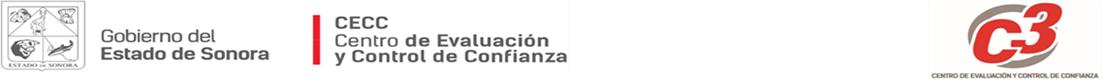 AVISO DE PRIVACIDAD INTEGRAL DEL REGISTRO DE LICITANTES DEL CENTRO DE EVALUACIÓN DE CONTROL DE CONFIANZA DE CONFORMIDAD CON LO ESTABLECIDO EN LOS ARTICULOS 39, 40 Y DEMÁS RELATIVOS DE LA LEY DE PROTECCIÓN DE DATOS PERSONALES EN POSESIÓN DE SUJETOS OBLIGADOS DEL ESTADO DE SONORA.El Centro de Evaluación y Control de Confianza del Estado de Sonora, con domicilio en Blvd. Paseo Río Sonora Nº 180, Col. Villa de Seris, C.P. 83280 - Hermosillo, Sonora, es la responsable del tratamiento de los datos personales que nos proporcione, los cuales serán protegidos de conformidad con lo dispuesto en la Ley de Protección de Datos Personales en posesión de sujetos obligados del Estado de Sonora, y demás normatividad que resulte aplicable. FINALIDADES DEL TRATAMIENTO DE LOS DATOS PERSONALES:Sus datos personales recabados serán utilizados para la integración del Registro de Licitantes del Centro de Evaluación de Control de Confianza del Estado de Sonora,  y este tratamiento forma parte de las medidas administrativas relativas a ese efecto, comunicándose  de igual modo que no se efectuarán tratamientos de datos personales adicionales.DATOS PERSONALES SOLICITADOS Y RECABADOS: Para las finalidades antes señaladas, se informa que se solicitarán los datos personales requeridos por la normatividad contable-administrativa relativa a los procesos de licitación que lleve a cabo el Centro; y que de igual modo no se recabaran datos personales sensibles.FUNDAMENTACIÓN LEGAL:La Fundamentación Legal para el tratamiento de Datos Personales y transferencias de los mismos es: Artículos 39 y 40 de la Ley de Protección de Datos Personales en Posesión de Sujetos Obligados del Estado de Sonora y demás relativos y aplicables.Transferencia de Datos Personales. Le informamos que no se realizarán transferencias que requieran su consentimiento, salvo aquellas que sean necesarias para atender requerimientos de información de una autoridad competente, debidamente fundados y motivados. DERECHOS ARCOUsted  tiene derecho a conocer que datos personales se tienen de Usted, para que se utilizan y las condiciones del uso que les damos (Acceso). Asimismo, es su derecho solicitar la corrección de su información personal en caso de que esté desactualizada, sea inexacta o incompleta (Rectificación); que la eliminemos de nuestros registros o bases de datos cuando considere que la misma no está siendo utilizada conforme a los principios, deberes y obligaciones previstas en la ley (Cancelación); así como oponerse al uso de sus datos personales para fines específicos (Oposición). Estos derechos se conocen como Derechos ARCO.Para el ejercicio de cualquiera de los derechos ARCO, Usted podrá presentar solicitud por escrito ante la Unidad de Transparencia, formato o medio electrónico trasparencia @c3 sonora.gob.mx, la que deberá contener:El nombre del Titular y su domicilio o cualquier otro medio para recibir notificaciones;Los documentos que acrediten la identidad del titular, y en su caso, la personalidad e identidad de su representante;De ser posible, el área responsable que trata los datos personales;La descripción clara y precisa de los datos personales respecto de los que se busca ejercer alguno de los derechos ARCO, salvo que se trate del derecho de acceso;La descripción del derecho ARCO que se pretende ejercer, o bien, lo que solicita el titular, yCualquier otro elemento o documento que facilite la localización de los datos personales, en su caso.En caso de solicitar la rectificación, adicionalmente deberá indicar las modificaciones a realizarse y aportar la documentación oficial necesaria que sustente su petición. En el derecho de cancelación debe expresar las causas que motivan la eliminación. y en el derecho de oposición debe señalar los motivos que justifican se finalice el tratamiento de los datos personales y el daño o perjuicio que le causaría, o bien, si la oposición es parcial, debe indicar las finalidades especificas con las que no se está de acuerdo, siempre que no sea un requisito obligatorio.La Unidad de Transparencia responderá en el domicilio o medio que el titular de los datos personales designe en su solicitud, en un plazo de 15 días hábiles, que puede ser ampliado por 10 días hábiles más, previa notificación. La respuesta indicará si la solicitud de acceso, rectificación, cancelación u oposición es procedente y, en su caso, hará efectivo dentro de los 15 días hábiles siguientes a la fecha en que comunique la respuesta.Datos de la Unidad de Transparencia: Domicilio: Blvd. Paseo Río Sonora Nº 180, Col. Villa de Seris, C.P. 83280 - Hermosillo, Sonora.Teléfono:   (662) 108-3370        Correo Electrónico Institucional: transparencia @c3 sonora.gob.mx 